Dear Colleagues,Thank you for registering for and / or attending the ‘Sustainable Transport for Surrey’ event, held by Surrey Energy Partnership on 26th September. Please find below and attached more information about the event. If you are not already a member of Surrey Energy Partnership, please feel free to join this informal network to stay in touch with up-coming events and activities.To unsubscribe from future emails please contact Cat Reeby
Privacy NoticeCat ReebyUniversity of Surrey Living Lab – Programme ManagerChair of Surrey Energy Partnership c.reeby@surrey.ac.uk |   University of Surrey Living Lab | University of Surrey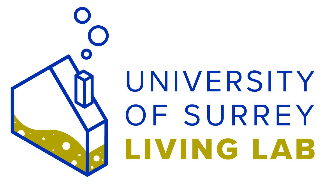 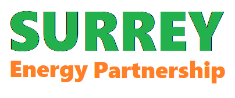 Surrey Energy PartnershipNewsletter October 2022Surrey Energy PartnershipNewsletter October 2022On Monday 26th September 2022, we held our virtual Surrey Energy Partnership (SEP) Autumn Forum. The event was well attended, with 53 participants, and we were fortunate to have a range of excellent speakers.   This newsletter provides an overview of the meeting and links to the pdf presentations given by our speakers.The theme for the meeting was ‘Sustainable Transport for Surrey’. If you would like to watch the recording of the meeting, please contact Cat Reeby on c.reeby@surrey.ac.uk.On Monday 26th September 2022, we held our virtual Surrey Energy Partnership (SEP) Autumn Forum. The event was well attended, with 53 participants, and we were fortunate to have a range of excellent speakers.   This newsletter provides an overview of the meeting and links to the pdf presentations given by our speakers.The theme for the meeting was ‘Sustainable Transport for Surrey’. If you would like to watch the recording of the meeting, please contact Cat Reeby on c.reeby@surrey.ac.uk.1Presentation 1: The Surrey Transport PlanSpeaker – Steve Howard, Transport Policy: Transport Strategy Manager,Surrey County CouncilSee Presentation 1 attached2Presentation 2: Understanding travel behaviours – the human challenge  Speaker – Prof Ian Walker, Head of Department of Psychological Sciences / Environmental Psychology, University of Surrey See Presentation 2 attachedAdditional resources signposted by the speaker:Impacts of the built environment and travel behaviour on attitudes: Theories underpinning the reverse causality hypothesisTravel attitudes, the built environment and travel behavior relationships: Causal insights from social psychology theoriesTwenty miles per hour speed zones reduce the danger to pedestrians and cyclists3Presentation 3: Transport, air quality and empowering people through data Speaker – Prof Prashant Kumar, Associate Dean (International), Professor and Chair in Air Quality and Health, University of SurreySee Presentation 3 attached5Presentation 4: Real examples of change – how to deliver ‘Active Travel’ locallySpeaker – Dr Nikolas Thomopoulos, Associate Professor of Transport / University of Surrey Living Lab Leader, University of Surrey See Presentation 4 attached4Presentation 5: Communities taking action – updates on local active travel initiativesSpeaker 1 – Chris Hyde, Surrey Climate CommissionSpeaker 2 – Clive Davidson, Haslemere Active Travel group6Discussion, action, and additional signposted materialSEP members are invited to share examples of local active travel initiatives with Surrey Climate Commission who have offered to collate these: info@surreyclimate.org.ukSurrey County Council’s work to reduce the speed limit on rural roads and town centres: https://www.surreysays.co.uk/environment-and-infrastructure/mole-valley-rural-roads-speed-limit-area-1/SHIFA – network empowering South Asian women; cycle training case study: https://shifanetwork.org.uk/:7Date of next SEP meeting: TBC (February 2023)8Future Partner Events:Guilford Sustainable Business Network: Sustainable Office Guide, 17 October 12.00-13.15, ZERO community space: Join us as Lauren Wiseman, author of WWF's Sustainable Office Guide, helps us figure out how to navigate our sustainability journeys. Book your space here.